Virginia Correctional Association 2019 Training InstituteWhen:   October 23-25, 2019        Where: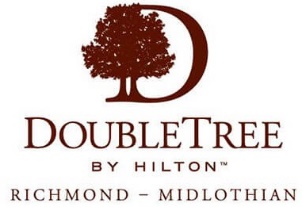   1021 Koger Center Boulevard                 Richmond, Virginia 23235https://doubletree.hilton.com/en/dt/hotels/index.jhtml?ctyhocn=RICKSDT804-897-3204/ RESERVATIONS: 1-800-222-TREE (222-8733)(Identify with VCA for Reservation)NOTE:  CUT-OFF FOR RESERVATIONS – 10-03-19!Registration Fee - Members					$150	Registration for Non-Members (fee includes 1-year membership)	$185One Day (specify day      )					$50Students (full-time student)						$25Luncheon Only – Wednesday, 10/23/19				$25Luncheon Only – Thursday, 10/24/19				$25Breakfast Only – Friday, 10/25/19					$20Attendee Information (type-in format):Name:      Agency/Company/School:       Title:       Address:      Phone (work):       -     -     ext.        (cell):       -     -     E-mail Address:       Name for ID Badge:       Payment Method – Please Check One:     1.  Registration paid by agency     (agency name:       )     2.  Registration paid by attendee Please e-mail completed registration forms to the VCA Secretary at Libbie.Miller@vadoc.virginia.govPlease see the VCA website for information at http://www.vca-aca-va.orgINDIVIDUAL RESERVATIONS: Each individual guest must make their own reservations by calling the toll-free 1-800-222-TREE (222-8733) by 10-03-19. They must identify themselves as members of the Virginia Correctional Association.   All reservations must be guaranteed by the individual and accompanied by a first night room deposit or guaranteed with a major credit card.  The room rate is $94/night + taxes/fees.  There are a limited number of rooms available!